Занятие №4 (электронное занятие) 1-5 задания ОГЭ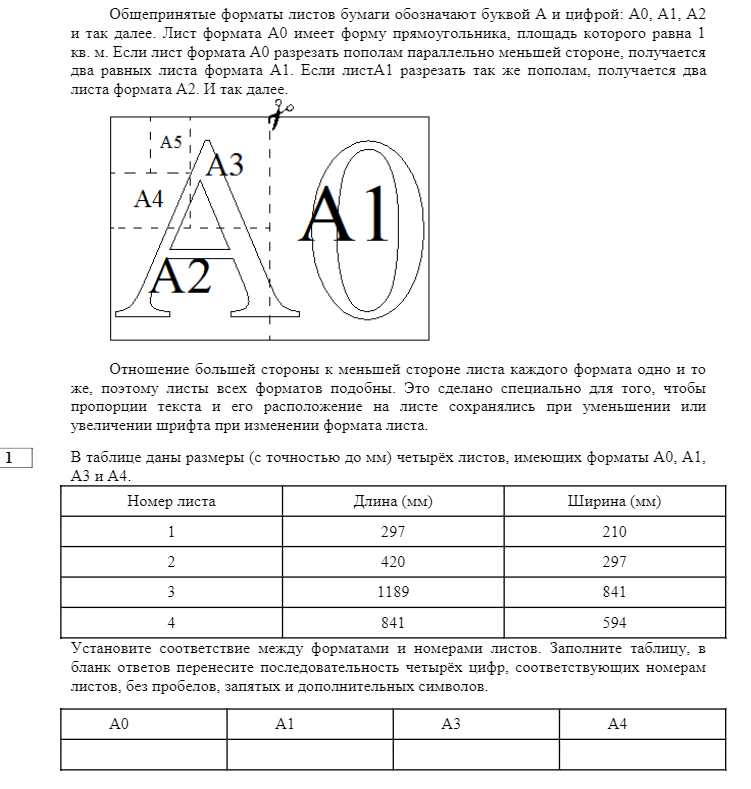 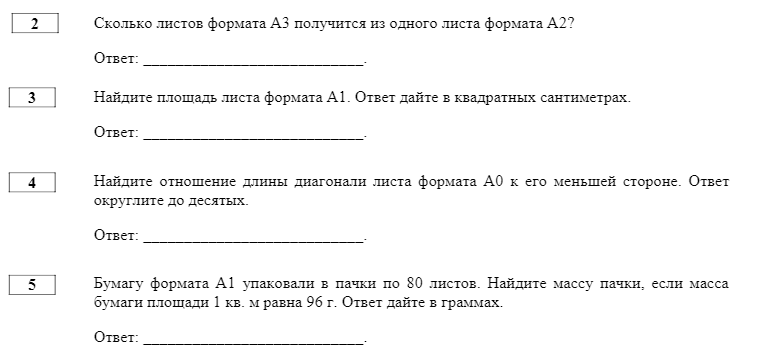 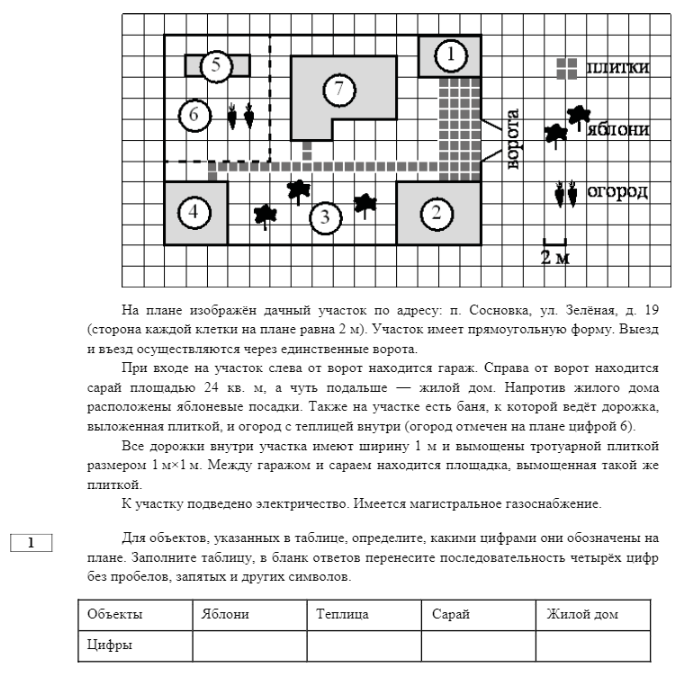 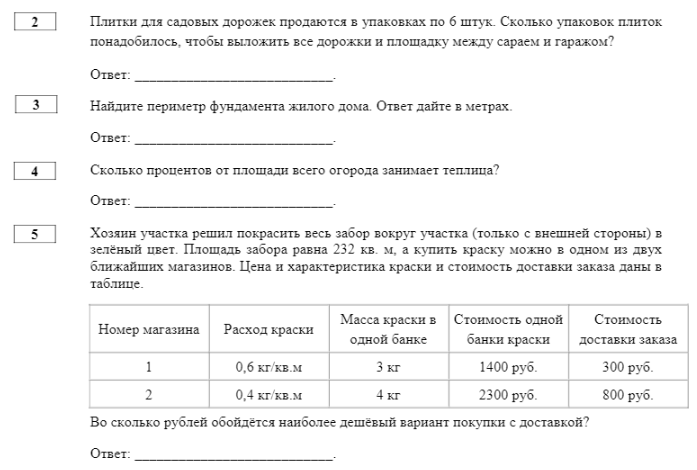 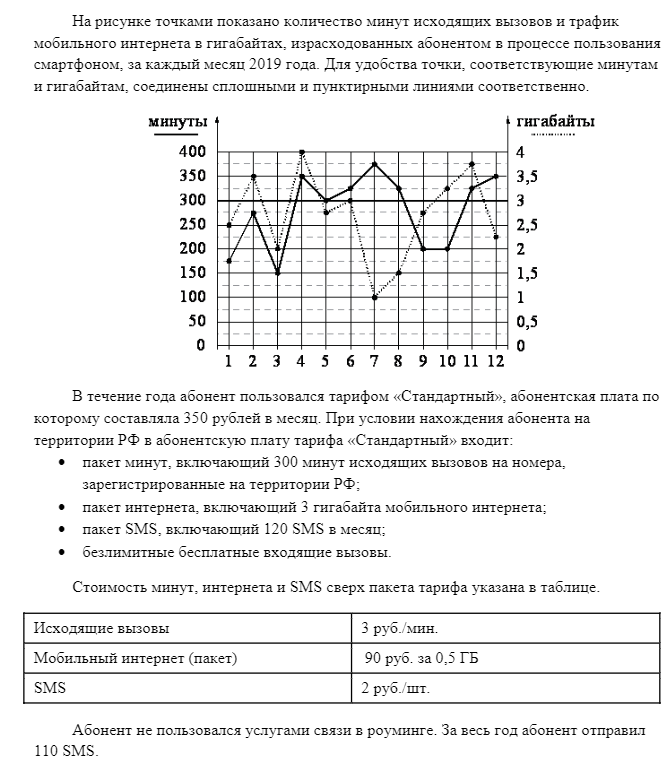 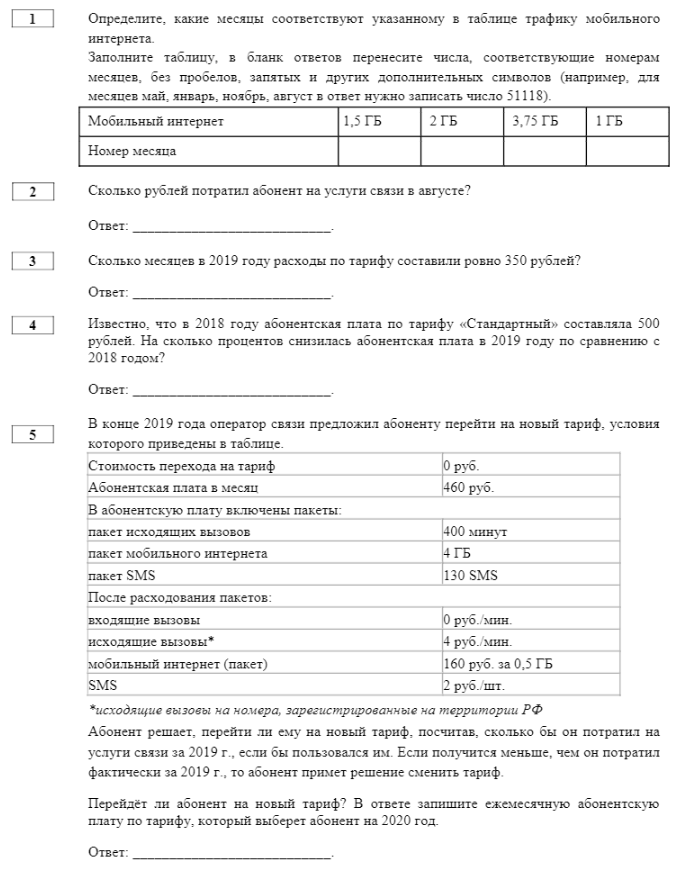 листы3. 4995,54	5. 3836,57472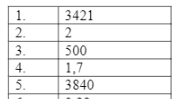 участок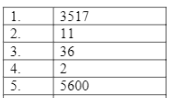 тариф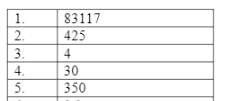 